Read and order.head / Nod / your 		____________________________________.your / feet / Stamp 	 	____________________________________.Show / knees / your	 	____________________________________.to / head / Point / your     ____________________________________.eyes / Open / your 		____________________________________.Answer  and draw.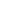 What is your favorite body part?_________________________________________.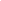 Have you got 2 hands?_________________________________________.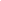 Have you got 1 eye?_________________________________________.Have you got 3 ears?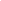 _________________________________________.	Answer key:Nod your headStamp your feetShow your kneesPoint to your headOpen your eyes.My favorite body part is _____Yes, I have.No, I haven’t.No, I haven’tName: ____________________________    Surname: ____________________________    Nber: ____   Grade/Class: _____Name: ____________________________    Surname: ____________________________    Nber: ____   Grade/Class: _____Name: ____________________________    Surname: ____________________________    Nber: ____   Grade/Class: _____Assessment: _____________________________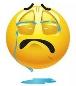 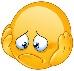 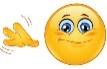 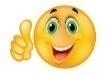 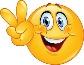 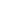 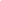 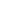 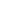 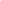 Date: ___________________________________________________    Date: ___________________________________________________    Assessment: _____________________________Teacher’s signature:___________________________Parent’s signature:___________________________